Срочная информация 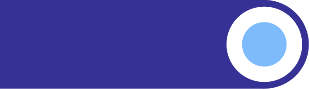 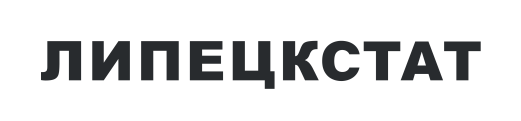 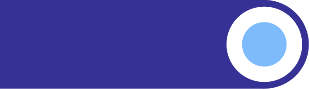 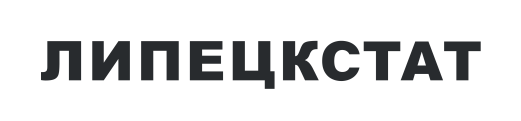 ЧИСЛЕННОСТЬ НАСЕЛЕНИЯ 
С ДЕНЕЖНЫМИ ДОХОДАМИ НИЖЕ 
ГРАНИЦЫ БЕДНОСТИ И ДЕФИЦИТ 
ДЕНЕЖНОГО ДОХОДАИсточник: оценка на основании данных выборочного обследования домашних хозяйств и макроэкономического показателя денежных доходов населения.При использовании информации ссылка на Липецкстат обязательнаЧисленность населения с денежными доходами ниже границы бедности:Численность населения с денежными доходами ниже границы бедности:Дефицит денежного дохода до границы бедности:Дефицит денежного дохода до границы бедности:Граница бедности2, рублей в месяцтыс. человекв процентах 
от общей численности населениямлн руб.в процентах 
от общего объема денежных доходов населенияГраница бедности2, рублей в месяц2023178,77,0293,70,6125951 Предварительные данные.2 Граница бедности в соответствии с постановлением Правительства Российской Федерации от 26 ноября 2021 г. № 2049 определяется путем умножения значения базовой границы бедности на индекс потребительских цен за отчетный год к IV кварталу 2020 г., определяемый цепным методом. Базовая граница бедности соответствует значению величины прожиточного минимума на душу населения, установленной в целом по Липецкой области за IV квартал 2020 г. в соответствии с Федеральным законом от 24 октября 1997 г. № 134-ФЗ «О прожиточном минимуме в Российской Федерации» (в редакции, действовавшей до вступления в силу Федерального закона от 29 декабря 2020 г. № 473-ФЗ).1 Предварительные данные.2 Граница бедности в соответствии с постановлением Правительства Российской Федерации от 26 ноября 2021 г. № 2049 определяется путем умножения значения базовой границы бедности на индекс потребительских цен за отчетный год к IV кварталу 2020 г., определяемый цепным методом. Базовая граница бедности соответствует значению величины прожиточного минимума на душу населения, установленной в целом по Липецкой области за IV квартал 2020 г. в соответствии с Федеральным законом от 24 октября 1997 г. № 134-ФЗ «О прожиточном минимуме в Российской Федерации» (в редакции, действовавшей до вступления в силу Федерального закона от 29 декабря 2020 г. № 473-ФЗ).1 Предварительные данные.2 Граница бедности в соответствии с постановлением Правительства Российской Федерации от 26 ноября 2021 г. № 2049 определяется путем умножения значения базовой границы бедности на индекс потребительских цен за отчетный год к IV кварталу 2020 г., определяемый цепным методом. Базовая граница бедности соответствует значению величины прожиточного минимума на душу населения, установленной в целом по Липецкой области за IV квартал 2020 г. в соответствии с Федеральным законом от 24 октября 1997 г. № 134-ФЗ «О прожиточном минимуме в Российской Федерации» (в редакции, действовавшей до вступления в силу Федерального закона от 29 декабря 2020 г. № 473-ФЗ).1 Предварительные данные.2 Граница бедности в соответствии с постановлением Правительства Российской Федерации от 26 ноября 2021 г. № 2049 определяется путем умножения значения базовой границы бедности на индекс потребительских цен за отчетный год к IV кварталу 2020 г., определяемый цепным методом. Базовая граница бедности соответствует значению величины прожиточного минимума на душу населения, установленной в целом по Липецкой области за IV квартал 2020 г. в соответствии с Федеральным законом от 24 октября 1997 г. № 134-ФЗ «О прожиточном минимуме в Российской Федерации» (в редакции, действовавшей до вступления в силу Федерального закона от 29 декабря 2020 г. № 473-ФЗ).1 Предварительные данные.2 Граница бедности в соответствии с постановлением Правительства Российской Федерации от 26 ноября 2021 г. № 2049 определяется путем умножения значения базовой границы бедности на индекс потребительских цен за отчетный год к IV кварталу 2020 г., определяемый цепным методом. Базовая граница бедности соответствует значению величины прожиточного минимума на душу населения, установленной в целом по Липецкой области за IV квартал 2020 г. в соответствии с Федеральным законом от 24 октября 1997 г. № 134-ФЗ «О прожиточном минимуме в Российской Федерации» (в редакции, действовавшей до вступления в силу Федерального закона от 29 декабря 2020 г. № 473-ФЗ).1 Предварительные данные.2 Граница бедности в соответствии с постановлением Правительства Российской Федерации от 26 ноября 2021 г. № 2049 определяется путем умножения значения базовой границы бедности на индекс потребительских цен за отчетный год к IV кварталу 2020 г., определяемый цепным методом. Базовая граница бедности соответствует значению величины прожиточного минимума на душу населения, установленной в целом по Липецкой области за IV квартал 2020 г. в соответствии с Федеральным законом от 24 октября 1997 г. № 134-ФЗ «О прожиточном минимуме в Российской Федерации» (в редакции, действовавшей до вступления в силу Федерального закона от 29 декабря 2020 г. № 473-ФЗ).